Intergenerational Project Plan (Example)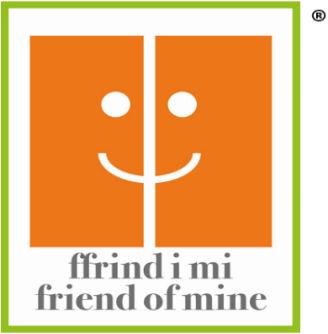 (Adapted from Belfast Intergenerational Guide)Name of ProjectStrategic AimWhat is the overall aim?Strategic Objective 1Measureable steps to achieve the goal (as many as you require)PartnersWho needs to be involved?LocationWhere will the intergenerational activity take place?PlanResourcesTimescalePlanned outputs/outcomesMonitoring EvidenceCompletedStrategic objective 1Strategic objectives are measureable steps that you will take to achieve your goal. It is a process of logical thinking from start to finish. This states the activities that you will undertake.How are you doing this?What type of resources do you need to make this happen? E.g. time, financial support, research etc.When do you hope to complete this byWhat do you anticipate the outcomes to be?What do you want to achieve?How will you measure change?What evidence will you have?Record when each step is completed